Аналитическая справкапо итогам внутренней оценки качества образования в МАДОУ Детский сад № 301 городского округа город Уфа Республики Башкортостан Сроки проведения ВСОКО: с 07.05.2018г. по 25.05.2018г. Основание оценки качества образования: -Приказ «О проведении мероприятий внутренней системы оценки качества образования в МАДОУ Детский сад № 301 от 25.04.18  №  ». - Положение о внутренней системе оценки качества образования; -Положение о внутреннем контроле в дошкольной образовательной организации. Цель ВСОКО: установление соответствия качества дошкольного образования в ДОУ Федеральным государственным образовательным стандартам дошкольного образования. Направления ВСОКО: анализ внутренней системе оценки качества образования в МАДОУ Детский сад № 301 включает в себя следующие критерии и показатели: качество условий реализации ООП; качество организации образовательного процесса по реализации ООП; качество результата освоения ООП. Методы сбора информации:  анкетирование; тестирование;  анализ документов; беседы; -наблюдение; - статистические исследования;  собеседование; самоанализ и самооценка;  отчетность педагогов;  социологический опрос; повышение квалификации и аттестации педагогических кадров и др.; - наблюдения; посещение НОД и других мероприятий;  аналитические справки по результатам контроля Полное наименование учреждения: Муниципальное автономное дошкольное образовательное учреждение Детский сад № 301 городского округа город Уфа Республики Башкортостан. Место нахождения Учреждения: 450099, Республика Башкортостан, г.Уфа,  Октябрьский район, ул. Баязита Бикбая, 18/1.   Тел./факс: 8 (347) 234-34-24Е-mail: электронный адрес Luchik2-301@mail.ruhttp: //detsad-301.ru/,Организационно-правовая форма - муниципальное  автономное учреждение.Тип образовательного учреждения– дошкольное образовательное учреждение.Учредитель: городской округ город Уфа Республики Башкортостан в лице Администрации городского округа город Уфа Республики БашкортостанРуководитель:Чудова Алла НиколаевнаРежим работы:  пятидневная рабочая неделя ,с 12-ти часовым пребыванием детей с 7.00. до 19.00. Выходные дни  - суббота, воскресенье, праздничные дниВозрастные группы: В учреждении функционирует 11 возрастных групп,  в том числе 2  группа раннего возраста, 2 группы младшего возраста, 2 группы среднего возраста, 2 группы старшего возраста, 3 подготовительных к школе группы.Альтернативные формы: 2 группы кратковременного пребывания, Списочный состав – 440 детей. В учреждении имеются помещения для осуществления образовательной  деятельности  с дошкольниками: кабинет заведующего; методический кабинет; кабинет педагога - психолога; медицинский кабинет; изолятор; физкультурный зал; музыкальный зал; мини-стадион на улице; 11 участков для прогулок детей; групповые помещения с учетом возрастных особенностей детей; помещения, обеспечивающие быт, и т. д. МАДОУ Детский сад № 301 оснащен автоматической системой пожарной сигнализации, первичными средствами пожаротушения, системой тревожной сигнализации В 2017-2018 учебном году ДОУ осуществляло свою деятельность в соответствии с Законом Российской Федерации «Об образовании», а также нормативно-правовыми и локальными актами учреждения: Федеральным законом «Об основных гарантиях прав ребенка Российской Федерации», конвенцией ООН о правах ребенка, санитарно - эпидемиологическими правилами и нормативами СанПиН 2.4.1.3049-13, Уставом ДОУ, Федеральным государственным образовательным стандартом дошкольного образования.   Согласно ФГОС ДО требования к условиям реализации Программы включают требования к психолого-педагогическим, кадровым, материально-техническим и финансовым условиям реализации Программы, а также к развивающей предметно-пространственной среде. Условия реализации Программы должны обеспечивать полноценное развитие личности детей во всех основных образовательных областях, а именно: в сферах социально-коммуникативного, познавательного, речевого, художественно-эстетического и физического развития личности детей на фоне их эмоционального благополучия и положительного отношения к миру, к себе и к другим людям. I. Качество условий реализации ООП ДОУ. Критериями и показателями оценки качества условий реализации ООП ДОУ являются: требования к кадровому, материально – техническому, информационно – методическому, психолого – педагогическому, финансовому обеспечению. 1.1Анализ качества основной образовательной программы дошкольного образования. В МАДОУ Детский сад № 30 созданы условия для реализации основной образовательной программы в соответствии с Федеральными государственными образовательными стандартами дошкольного образования (ФГОС ДО) и требованиями к структуре основной образовательной программы дошкольного образования.  Для нормативно-правового обеспечения реализации ООП ДО имеется документация, соответствующая требованиям действующего законодательства, иных нормативно-правовых актов (Устав, локальные акты, лицензия на право осуществления образовательной деятельности, документы, обеспечивающие процесс управления реализацией ООПДО и др.).На основании лицензии №1560, выданной  06.11.2012 года, в рамках обновления содержания образовательного процесса детский сад осуществляет образовательную деятельность согласно  Образовательной  программе МАДОУ Детский сад № 301. Под редакцией творческой рабочей группы. Руководитель творческой рабочей группы – заведующий МАДОУ Чудова А.Н.Обязательная часть Программы разработана с учётом примерной комплексной программы «Детство» / Под ред.  Т.И. Бабаевой, А.Г. Гогоберидзе, О.В. Солнцевой и др.,  обеспечивает  развитие детей в возрасте от 2 до 7 летс учетом особенностей  МАДОУ Детский сад № 301, возрастных особенностей, образовательных потребностей и запросов воспитанников и их родителей (законных представителей). В состав программы входят так же следующие парциальные программы: региональная программа «Земля отцов», Р.Х. Гасановой  (5-7 лет), программа экологического образования дошкольников «Мы» Кондратьевой Н.Н. (3-7 лет), программа «Развития речи детей дошкольного возраста в детском саду О.С. Ушаковой (3-7лет), программа «Основы безопасности детей дошкольного возраста» (5-7 лет), программа экологического образования детей дошкольного возраста « Мы» Н.Н. Кодратьева, Т.А. Шиленок (3-7 лет) Содержание основной образовательной программы выстроено в соответствии с научными принципами и подходами, обозначенными ФГОС ДО: развивающего обучения, научной обоснованности и практической применимости, полноты и достаточности, интеграции образовательных областей, комплексно-тематического подхода. Объем обязательной части ООПДО и части, формируемой участниками образовательного процесса, соответствует требованиям к объему и содержанию, отражает специфику условий осуществления образовательного процесса и приоритетного направления (физическое развитие дошкольников) а также включает время, отведенное на взаимодействие с семьями детей по реализации основной образовательной программы дошкольного образования. Программа реализуется в совместной деятельности взрослого и детей и самостоятельной деятельности детей не только в рамках образовательной деятельности, но и при проведении режимных моментов в соответствии со спецификой дошкольного образования; построение образовательного процесса происходит на адекватных возрасту формах работы с детьми (ведущая – игра). Вместо специально организованных формальных занятий педагоги решают задачи развития (воспитания и обучения) в ходе совместной с детьми игровой, коммуникативной, трудовой, познавательно- исследовательской, продуктивной, музыкально-художественной деятельности, в ходе режимных моментов; во время самостоятельной деятельности детей; во взаимодействии с семьями воспитанников. В образовательную программу ежегодно вносятся необходимые коррективы. МАДОУ Детский сад  № 301оказывает услуги по дополнительному образованию (кружковая работа), предусмотренные Уставом ДОО. Дополнительное образование детей дошкольного возраста является актуальным направлением развития нашего детского сада. При организации дополнительного образования учитываются интересы дошкольников и запросы родителей. В МАДОУ функционируют 10 кружков. Занятия проводятся не более 1 раза в неделю во второй половине дня, продолжительностью 15-25 минут, где занимаются дети с 3 до 7 лет, состав групп не более 15 человек. Программа работы кружков рассчитана на 9 месяцев (с сентября по май) – всего 36 у. часа. Основная задача кружковой работы – удовлетворение запросов родителей во всестороннем развитии детей. Кружковая работа включает в себя: - выявление и развитие способностей детей; - активизацию творческого потенциала каждого ребёнка; - организацию условий для социализаций детей. Целевая направленность, содержательный и организационный компонент ООП ДО в части, формируемой участниками образовательных отношений, разработаны в соответствии с изучением спроса на образовательные услуги со стороны потребителей и в соответствии со спецификой национальных, социокультурных и иных условий, в которых осуществляется образовательная деятельность. Целевая направленность, содержательный и организационный компонент ООП ДО разработаны на основе учета потребностей и возможностей всех участников образовательных отношений. 1.2. Анализ психолого – педагогических условий реализации ООП ДОУ. В соответствии с Федеральным государственным образовательным стандартом дошкольного образования особое внимание уделяется психолого - педагогическим условиям. Задачи психолого-педагогической работы по формированию физических, интеллектуальных и личностных качеств детей решаются интегрировано в ходе освоения всех образовательных областей наряду с задачами, отражающими специфику каждой образовательной области. Повышению качества образовательной работы с детьми способствует рационально организованная в группах развивающая среда, создающая условия для совместной деятельности детей и педагогов и позволяющая варьировать способы и формы организации их жизнедеятельности. Эффект и поддержка положительного эмоционального фона создается за счет вариативного и рационального использования помещений — как групповых комнат, так и помещений ДОУ в целом. Посещение нерегламентированной деятельности и НОД педагогов показало, что все сотрудники, без исключения, создают и поддерживают доброжелательную атмосферу в группе, что способствует установлению доверительных отношений с детьми: - общаются с детьми дружелюбно, уважительно, вежливо, ласково; - поддерживают доброжелательные отношения между детьми; - голос взрослого не доминирует над голосами детей, в группе наблюдается естественный шум; - взрослые не прибегают к негативным дисциплинарным методам, которые обижают, пугают или унижают детей; - в индивидуальном общении с ребенком выбирают позицию «глаза на одном уровне»; - учитывают потребность детей в поддержке взрослых; - чутко реагируют на инициативу детей в общении, учитывают их возрастные и индивидуальные особенности; - уделяют специальное внимание детям с особыми потребностями; - при коррекции поведения детей чаще пользуются поощрением, поддержкой, чем порицанием и запрещением. Анализ просмотренных занятий показал, что педагоги владеют методикой дошкольного образования и воспитания, приемами взаимодействия с детьми, прослеживается личностно-ориентированное взаимодействие с детьми. Последовательность видов деятельности, и само построение занятия, учитывает следующие моменты: возрастные особенности детей; основные задачи; физическую, умственную, эмоциональную нагрузки; характер предшествующей и последующей деятельности; условия проведения занятий. Много внимания уделяется формированию предпосылок учебной деятельности дошкольников, логического мышления, сообразительности. В процессе НОД наблюдался положительный эмоциональный фон, партнерские взаимоотношения детей и взрослых за счет использования игры, внесения новых заданий, использования ТСО, заданий повышенной трудности, и т. п. Педагоги постоянно изучают и используют в своей профессиональной деятельности современные образовательные технологии, включая информационные, а также цифровые  образовательные ресурсы, современные педагогические технологии продуктивного, дифференцированного, развивающего обучения, занимаются самообразованием. Созданы условия для индивидуальных и коллективных игр и занятий, активности детей. Это позволяет детям организовывать разные игры и занятия в соответствии со своими интересами и замыслами, а также найти удобное, комфортное и безопасное место в зависимости от своего эмоционального состояния. При этом обеспечивается доступность ко всему содержанию развивающей среды, предоставляется детям возможность самостоятельно менять среду своих занятий и увлечений. Развивающая среда групповых помещений своевременно изменяется (обновляется) с учетом программы, усложняющегося уровня умений детей и их половых различий. Педагоги стремятся к тому, чтобы материал каждой образовательной деятельности содержал что-то новое, был доступен и интересен детям. Для успешного усвоения программного содержания систематически предусматривают не только сообщение нового материала, но и повторение, закрепление, самостоятельное использование детьми полученных представлений. Педагоги в своей работе решают следующие задачи: учет в своей деятельности с детьми возможности развития каждого возраста; развитие индивидуальных особенностей ребенка; создание благоприятного для развития ребенка климата в детском саду; оказание своевременной педагогической помощи, как детям, так и их родителям; подготовка детей к школьному обучению. Формирование профессионального взаимодействия педагогов с детьми дошкольного возраста основывается на: субъектном отношение педагога к ребенку; индивидуальном подходе, учете зоны ближайшего развития ребенка; мотивационном подходе; доброжелательном отношении к ребенку. Образовательный процесс,  включает как совместную деятельность взрослого с детьми, так и свободную самостоятельную деятельность воспитанников. Ведущим видом деятельности детей является игра, поэтому мы выдвигаем определенные требования к педагогам по организации сюжетно-ролевой игры воспитанников в детском саду. Психологическое сопровождение воспитательно-образовательного процесса в ДОУ осуществляется педагогом – психологом. Решению поставленных на 2017 –2018 учебный год задач и качественной реализации Программы ДОУ способствовало проведение методических мероприятий по направлениям развития дошкольников: - социально- коммуникативное- познавательное - речевое -художественно – эстетическое- физическое. Деятельность педагогов ДОУ была направлена на разработку комплексно - тематических планов, на создание развивающей предметно-пространственной среды для реализации Программы. Уровень квалификаций педагогических работников образовательного учреждения соответствует квалификационным характеристикам по соответствующей должности. При этом педагоги обладают основными компетенциями в: организации мероприятий, направленных на укрепление здоровья воспитанников и их физическое развитие; организации различных видов деятельности и общения воспитанников. организации образовательной деятельности по реализации основной общеобразовательной программы дошкольного образования; в осуществлении взаимодействия с родителями (законными представителями) воспитанников и работниками образовательного учреждения; в методическом обеспечении образовательного процесса, во владении информационно-коммуникационными технологиями и умением применять их в образовательном процессе.Выводы и предложения: Педагоги показали удовлетворительный уровень проведения мероприятий, качество и построения образовательной деятельности соответствует требованиям ФГОС. Кадровый состав, уровень педагогической культуры и профессионального мастерства педагогов, организация методической работы, позволяют осуществлять эффективную работу по реализации ФГОС ДО. Основной целью системы психолого-педагогического обеспечения педагогического процесса в ДОУ, выступает создание условий, направленных на полноценное психофизическое развитие детей и обеспечение их эмоционального благополучия. Формирование профессионального взаимодействия педагогов с детьми дошкольного возраста основывается на субъектном отношение педагога к ребенку, индивидуальном подходе, учете зоны ближайшего развития ребенка, мотивационном подходе, доброжелательном отношении к ребенку. 1.3. Анализ предметно – пространственной развивающей среды ДОУ. Развивающая предметно-пространственная среда групп организована в виде хорошо разграниченных зон, оснащенных большим количеством развивающего материала. Образовательная среда создана с учетом возрастных возможностей детей, гендерных отличий и конструируется таким образом, чтобы ребенок в течении дня мог найти для себя увлекательное дело, занятие. В каждой возрастной группе созданы «центры», которые содержат в себе познавательный и развивающих материал в соответствии с возрастом детей: ролевых игр, книжный, настольно-печатных игр, природы, игровой, художественного творчества. В детском саду уделяется особое внимание эстетическому оформлению помещений. Мебель и игровое оборудование подобраны с учетом санитарных и психолого-педагогических требований. В группах созданы условия для самостоятельной, художественной, творческой, театрализованной, двигательной деятельности. В оформлении ДОУ использованы работы, изготовленные в совместной деятельности педагогов с детьми и родителями .  Территория детского сада – важное составляющее звено развивающей предметно – пространственной среды. Игровые площадки соответствует гигиеническим требованиям и обеспечивает удовлетворение потребностей детей в движении и развитии. Покрытие групповой площадки песчаное, с утрамбованным грунтом, не оказывающего вредного воздействия на детей. Для защиты детей от солнца и осадков имеются веранды. Игровая площадка соответствует возрастным и индивидуальным особенностям воспитанников. На игровых площадках имеется игровое оборудование для обеспечения двигательной активности, для сюжетно-ролевых игр, клумбы, малые скульптурные формы. В свободном доступе воспитанников имеется игровое оборудование для сюжетно-ролевых, дидактических и игр с водой и песком, для подвижных игр и трудовой деятельности, для художественно-эстетического, познавательного и речевого развития. На территории учреждения так же располагаются «Альпийская горка», «Фруктовый сад» ,«Огород». Для детей важно, чтобы усвоение научных знаний об окружающей природной среде сочеталось с личным участием в разнообразных практических делах по защите и улучшению природы, а также в пропаганде знаний об ее охране. На территории ДОУ имеется спортивная площадка «Мини – стадион» – это место для организации различных физических упражнений и подвижных игр на воздухе. Выводы и предложения: -Развивающая предметно-пространственная среда обеспечивает возможность общения и совместной деятельности детей (в том числе детей разного возраста) и взрослых, двигательной активности детей. -В следующем учебном году необходимо пополнить оборудование и атрибуты для организации самостоятельной игровой деятельности детей. - Организация обеспечена методической и художественной литературой, но необходимо обновление репродукций и картин, методических пособий по занимательной математике. -Развивающая предметно-пространственная среда образовательного учреждения и групповых помещений построена в соответствии с Федеральным государственным образовательным стандартом дошкольного образования и соответствует действующим санитарным нормам и правилам. -Оборудование отвечает санитарно-эпидемиологическим правилам и нормативам, гигиеническим педагогическим и эстетическим требованиям. -Подбор оборудования осуществляется исходя из того, что при реализации Основной образовательной программы дошкольного образования основной формой работы с детьми и ведущей деятельностью для них является игра. - Созданы условия для организации образовательного процесса. В групповых помещениях имеется разнообразная атрибутика, дидактический материал, наглядные пособия. Созданы также условия для игровой и театрализованной деятельности, речевого развития, экологического воспитания, познавательной деятельности дошкольников. Для занятий по конструированию имеются разнообразные виды конструкторов. Следует продолжать совершенствовать работу по созданию благоприятных условий для организации образовательного процесса. 1.4. Анализ кадровых условий реализации ООП ДОУ. Реализация образовательной программы ДОУ обеспечивается руководящими, педагогическими, учебно-вспомогательными работниками детского сада. В реализации Программы участвуют иные работники детского сада, в том числе осуществляющие финансовую и хозяйственную деятельность, охрану жизни и здоровья детей. Дошкольное учреждение  укомплектовано педагогическими кадрами на 100%. Коллектив педагогов объединяет 30 специалиста: из них старших воспитателей-1, педагог-психолог-1, учитель-логопед-1 музыкальные руководители-2, инструкторы по физкультуре-1, воспитатели - 24, ДОУ полностью укомплектовано (100%) профессиональными кадрами, качественная характеристика которых включает:Таблица1Образование    Ежегодно, по плану, педагоги ДОУ проходят аттестацию. В настоящее время аттестовано   на высшую квалификационную категорию - 15 педагогов,   на первую – 8 педагогов. В 2017- 2018у.г.  успешно прошли аттестацию воспитатель Гареева Р.Р (1 категороия), старший воспитатель Голосова С.П. (высшая)Таблица 2Квалификационная  категория             Педагогический коллектив представляют в основном педагоги с большим стажем работы (от 20-25 лет-23,3%) и начинающие специалисты (до 5 лет-20%)Таблица 3                         СтажДеятельность многих педагогов детского сада отмечена отраслевыми наградамиТаблица 4                Заведующий МАДОУ, Чудова Алла Николаевна имеет звание  «Почётный работник общего образования Российской Федерации».Повышение квалификации педагогов:  100 % педагогов имеют курсовую подготовку по ФГОС. В период с 1 сентября 2017 года по май 2018 года курсы повышения квалификации прошли следующие педагогиТаблица 3В настоящее время 1 педагог - воспитатель Балякина  Д.Т. является студентом заочного отделения высшего педагогического учебного заведенияСвой профессиональный уровень педагоги повышают,  принимая участие в   работе образовательных семинаров и методических объединениях разного уровня.Все это позволило переориентировать педагогический коллектив с учебно - дисциплинарной модели на личностно - ориентированную модель воспитания детей, основанную на уважении и доверии к ребенку. Выводы и предложения: -ДОУ укомплектовано педагогическими кадрами полностью, все педагоги с высшим и средним специальным образованием, квалификационные категории имеют 76,7% педагогов. -План аттестационных мероприятий на 2017-2018 учебный год выполнен; в 2017-2018 учебный год все педагоги повышали свой профессиональный уровень через посещения методических объединений района, прохождение процедуры аттестации, самообразование, знакомились с опытом работы своих коллег из других дошкольных учреждений, проходили е КПК.В ДОУ работает стабильный кадровый состав, способный эффективно осуществлять поставленные цели и задачи, активно участвовать в инновационной деятельности. Все это в комплексе дает хороший результат в организации педагогической деятельности, улучшении качества образования и воспитания дошкольников, положительно влияет на развитие ДОУ в целом. -Кадровая политика ДОУ направлена на развитие профессиональной компетентности педагогов и личностно-ориентированный подход к сотрудникам, учитываются профессиональные и образовательные запросы, созданы все условия для повышения профессионального уровня и личностной самореализации. -В 2018-2019 учебном году необходимо продолжать создание достойных условий для педагогической деятельности, повышения профессионального уровня, профессиональной и творческой самореализации посредством расширения спектра применяемых технологий работы с кадрами и повышения квалификации: в том числе ИКТ-технологий (участие педагогов в онлайн-конференциях, вебинарах и др.) 1.5. Анализ материально – технических условий реализации ООП ДОУ. Финансовое обеспечение ООП ДОУ. Материально-техническая база реализации ООП ДО соответствует действующим санитарным и противопожарным нормам, нормам охраны труда работников ДОУ. Но не в достаточной мере имеются технические средства. На 11 групп имеется только 5 игровых медиокомплектов, что не позволяет информатизировать образовательный процесс в полной мере. Программно-методический комплекс дошкольного учреждения подобран с учетом ориентации на государственные требования. В методическом кабинете имеется библиотека, сочетающая в себе набор демонстрационных и раздаточных материалов; комплект методической литературы для работы с детьми в группах общеразвивающей направленности; художественную литературу, хрестоматии для чтения детям по Программе, но в недостаточном количестве. Использование интернета является важным для педагогов в подготовке НОД, мероприятий. Анализ соответствия материально-технического обеспечения реализации ООП требованиям, предъявляемым к участку, зданию, помещениям показал, что для  реализации ООП в каждой возрастной группе предоставлено отдельное просторное, светлое помещение, в котором обеспечивается оптимальная температура воздуха, канализация и водоснабжение. Помещение оснащено необходимой мебелью, подобранной в соответствии с возрастными и индивидуальными особенностями воспитанников. Учреждение постоянно работает над укреплением материально-технической базы.В детском саду созданы условия для полноценного воспитания и развития воспитанников: функционируют: 11 групповых помещений, музыкальный зал, физкультурный зал, кабинет педагога-психолога, пищеблок, прачечная, медицинский блок, методический кабинет, кабинет заведующего. На территории детского сада оформлены 1 спортивная площадка, 11 участков с прогулочными верандами, малыми архитектурными формами, цветники, альпийская горка. Анализ оснащения кабинетов узких специалистов детского сада (педагога- психолога) показал соответствие гигиеническим требованиям. Оборудование кабинетов оснащено в соответствии с принципом необходимости и достаточности для организации коррекционной работы.    Оснащение музыкального зала соответствует санитарно - гигиеническим нормам, площадь музыкального зала достаточна для реализации образовательных задач, оборудование, представленное в музыкальном зале, имеет все необходимые документы и сертификаты качества.   Оформление зала осуществлено в соответствии с эстетическими требованиями к данной части предметно-образовательной среды детского сада. Оборудование музыкального зала оснащено в соответствии с принципом необходимости и достаточности для организации образовательной работы. Физкультурный зал в дошкольном учреждении оснащён всем необходимым оборудованием для физического развития детей. Анализ оснащения детского сада УМК, ЭОР показал, что все технические средства обучения, ЭОР, учебно-методические комплекты, наглядный и демонстрационный материал, имеющиеся в дошкольном учреждении, соответствуют санитарно-гигиеническим нормам и требованиям, техническое оборудование имеет все необходимые документы и сертификаты качества и используются в соответствии с принципом необходимости и достаточности для организации образовательной работы. Оценка медико-социального обеспечения показала его соответствие к предъявляемым требованиям. В дошкольном учреждении имеется медицинский кабинет, оснащение кабинета позволяет качественно решать задачи медицинского обслуживания детей, штат медицинских работников укомплектован в соответствии с нормативами. Количество и соотношение возрастных групп детей в учреждении определено учредителем, исходя из их предельной наполняемости и гигиенического норматива площади на одного ребенка в соответствии с требованиями СанПиН. Питание детей организовано строго в соответствии с требованиями СанПиН и утверждено заведующим. Анализ финансового обеспечения. Финансирование ДОУ осуществляется из республиканского (выплата заработной платы, приобретение учебно – наглядного материала) и муниципального бюджета (финансирование производится на выплату заработной платы обслуживающему персоналу, оплату коммунальных услуг, организацию льготного питания, приобретение хозяйственных товаров и медикаментов, выполнение услуг по содержанию движимого и недвижимого имущества). Финансирование детского сада осуществляется на основании бюджетной сметы расходов и муниципального задания на 2018г. и плановый период на 2019-20г.  Финансово-экономическое обеспечение введения ФГОС ДО строится в соответствии с Планом финансово – хозяйственной деятельности на 2018г., где определен объем расходов, необходимых для реализации ООП ДО, механизм его формирования. В ДОУ установлена заработная плата и прочие выплаты работникам ДОУ в соответствии с ФЗ «Об образовании в РФ» и «Методических рекомендаций по реализации полномочий органов государственной власти субъектов РФ по финансовому обеспечению оказания государственных и муниципальных услуг в сфере дошкольного образования» от 01.10.2013 г. №08-1408. Материально-техническая база позволяет обеспечивать государственные гарантии прав граждан на получение общедоступного и бесплатного дошкольного образования; обеспечивать образовательному учреждению возможность выполнения федерального государственного образовательного стандарта дошкольного образования и условиям реализации ООП ДОУ. Выводы и предложения: -административно-хозяйственная деятельность ДОУ направлена на создание условий соответствия лицензионным программам, требованиям к развивающей среде, а также ожиданиям и потребностям детей, родителей, воспитателей, специалистов. Согласно лицензионным требованиям, ДОУ наполнено кухонным, прачечным, медицинским, физкультурным, техническим оборудованием, мебелью, дидактическим и игровым материалом. Анализ деятельности детского сада за 2017-2018 учебный год показал, что учреждение имеет стабильный уровень функционирования: -приведена в соответствии нормативно-правовая база; - положительные результаты освоения детьми образовательной программы; - сложился сплоченный творческий коллективДля соответствия требованиям ФГОС ДО необходимо дополнить методический кабинет дидактическими материалами по различным образовательным областям, приобрести медиоборудование на все возрастные группы увеличить бюджет на 30% для приобретения, на содержание здание и на выполнение требований доступной среды для детей с ОВЗ. 2. Вариативные показатели ВСОКО 2.1. Удовлетворённость родителей качеством организации образовательного процесса в ДОУ      В 2017 -2018 учебном году работе с семьёй уделялось достаточно внимания. Родители посещали групповые и общие консультации; открытые мероприятия и развлечения. Совместно с родителями были проведены: новогодние представления для детей; праздники ко Дню Защитника Отечества, праздники ко Дню 8 Марта; осенние и весенние развлечения, спортивные досуги и т.д. В детском саду также были организованы тематические выставки. Воспитатели ежемесячно обновляли групповые стенды с наглядной пропагандой для родителей. В течение года постоянно оформлялась выставка детских рисунков и поделок. Было  проведено два общих родительских собрания (в начале и конце учебного года) и родительские собрания в группах. Не менее важным направлением в работе дошкольного учреждения было сотрудничество детского сада с семьёй по вопросам приобщения семей к здоровому образу жизни. На групповых родительских собраниях раскрывались вопросы физического развития и здоровья детей, особенно подробно закаливание детского организма. Родители воспитанников с удовольствием откликались на все мероприятия ДОУ. Их творчество и индивидуальность были наглядно продемонстрированы в внутрисадовских выставках, конкурсах  акциях: выставке рисунков ДОУ: «Внимание опасность» (по ОБЖ), «Осторожно -паводок», «Мой город- Уфа»,  «Пусть навек исчезнут войны», «Здравствуй лето». Конкурсе чтецов «Семя –волшебный символ жизни». Конкурсах совместного творчества: «Осенний сундучок», «Альтернативный Дед Мороз», «Эмблема моей семьи» Конкурсе макетов и коллажей « Мой город – Уфа»В социокультурных  акциях и проектах ДОУ, «День матери», «День пожилого человека», «Бумажный Бум» Помощь со стороны родителей была оказана по оформлению атрибутов к развлечениям, утренникам , спектаклю ДОУ: театральная постановка «Дюймовочка»,  Новогодний праздник, День защитника отечества, 8 Марта  и т.д.Осенью и весной проводились общие родительские собрания. В течение года работал «Телефон доверия». Регулярно проводились индивидуальные беседы и консультации по вопросам воспитания и обучения детей. Проводилось анкетирование родителей. В группах организовывались тематические выставки по разным направлениям, в которых также принимали участие родители. В родительских уголках оформлены папки-передвижки, стенды, памятки, буклеты, куда помещались информационные материалы, согласно календарного плана, т.е. педагоги использовали различные формы работы. С родителями вновь поступающих детей проводились беседы, заключались договора, проводилась экскурсия по детскому саду. 24 мая 2018 года для выявления уровня удовлетворённости родителей качеством предоставляемых образовательных услуг, было проведено анкетирование родителей ДОУ. Всего было проанкетировано 202 человека. Обработано 202 анкеты. Вопросы, которые были даны  родителям для рассмотрения:Моему ребенку нравится ходить в детский садРабота воспитателей и сотрудников детского сада достаточна, чтобы мой ребенок хорошо развивался и был благополученВ детском саду учитывают интересы и точку зрения моего ребенкаМой ребенок хорошо ухожен, за ним хороший присмотр в детском садуЯ знаю, что мой ребенок в безопасности в детском садуМеня устраивает управление детским садомМеня устраивает материально-техническое обеспечение детского садаМеня устраивает питание в детском садуМеня устраивает подготовка к школе, осуществляемая в детском садуСотрудники детского сада учитывают мнение родителей в своей работеМеня устраивает информированность о моем ребенке и об образовательной деятельности детского сада По итогам анкетирования родителей можно сделать вывод, что большинство родителей удовлетворяет деятельность детского сада. Максимальные баллы были отмечены в разделах: 1, 2, 4, 5. Можно отметить, что большинство родителей отмечают желание детей ходить в детский сад, работа сотрудников ДОУ, в том числе воспитателей, родителей устраивает, претензий в данном направлении нет. Уход за ребёнком в ДОУ, по оценке родителей, на хорошем уровне, вопросов к безопасности ребёнка в ДОУ нет.    Средние баллы были проставлены в разделах: 3, 6, 8, 9, 10, 11. - Родителей волнует вопрос учёта мнения детей в образовательной работе. Это связано напрямую с озабоченностью родителей вопросом подготовки к школе. У родителей складывается неверное впечатление о фактической подготовке детей к школе в ДОУ. Целью деятельности ДОУ является формирование универсальных предпосылок учебной деятельности, которые не включают в себя овладение практическими навыками счёта, письма и чтения на уровне учащегося первого класса школы. По данному вопросу запланированы индивидуальные беседы с родителями детей подготовительных к школе. - Вопрос организации питания на данный момент находится в ведении МАУ «Центр детского и диетического питания». Контроль за деятельностью сотрудников пищеблока осуществляется администрацией ДОУ. Нарушений не выявлено.- Вопрос информированности о деятельности ДОУ так же отмечен средним баллом. Исходя из этого, будет запланирована работа по внедрению новых форм взаимодействия с родителями.Наименьшие баллы были отмечены в разделе 7. Родителей не в полной мере устраивает материально-техническое оснащение ДОУ. По данному направлению будет запланирована работа на следующий учебный год.Средний балл удовлетворённости качеством предоставляемых услуг составляет 1,7 (85%) Таким образом, уровень и содержание образовательной работы с детьми в дошкольном учреждении в целом удовлетворяет 85% родителей, что является высоким показателем результативности работы коллектива. Вывод: Совместная работа с родителями, укрепила сотрудничество детского сада и семьи, а также помогла добиться положительных результатов в развитии каждого ребёнка. Необходимо продолжать совершенствовать социальное партнёрство семьи и детского сада, используя разные современные формы работы. 2.2. Анализ адаптации детей к условиям ДОУ. В 2017 – 2018 учебном году в ДОУ 1 младшую  группу поступило  36 детей. С момента поступления ребёнка а педагог-психолог,  медицинская сестра совместно с воспитателями группы осуществляли наблюдение за протеканием периода адаптации детей к дошкольному учреждению. Наблюдения анализировались и фиксировались в листах адаптации, заведённых на каждого ребёнка группы. Параметрами наблюдения стали, следующие категории:  эмоциональное состояние (настроение)  аппетит во время завтрака, обеда, полдник  характер сна и длительность засыпания  проявления активности в игре, на занятиях, в речи  взаимоотношения с детьми  взаимоотношения со взрослыми   На протяжении всего периода адаптации для детей были созданы благоприятные условия: гибкий режим дня, соответствующая предметно – развивающая среда, учет индивидуальных особенностей детей, профилактические мероприятия, организованная игровая деятельность. Для родителей в период адаптации организованы следующие мероприятия: индивидуальные памятки и стендовая информация по адаптации детей, консультации по организации режима дня в период адаптации, рекомендации по профилактики заболеваемости и дезадаптации, родительские собрания по возрастным особенностям детей и др.    Ежедневно родители могли получить индивидуальные консультации по любым интересующим вопросам у воспитателя, педагога – психолога, медицинской сестры и администрации. В результате проведенных мероприятий и наблюдений можно сделать следующие выводы о процессе адаптации детей к ДОУ:   -Лёгкий уровень  адаптации – 18 детей (50%),- Средний   уровень адаптация– 15 детей(41,6%),- Усложненный уровень- 3 ребенка (8,4%),   Таким образом, результаты течения адаптации свидетельствуют об успешном психолого-педагогическом сопровождении детей младшего возраста. 2.3. Анализ достижения детей на конкурсах, соревнованиях и олимпиадах. Достижения воспитанников на конкурсах и соревнованиях. Конкурсы, соревнования являются важной характеристикой роста и развития детей.На протяжении 2017 -2018 учебного года педагоги и воспитанники ДОУ принимали активное участие в разных конкурсах:2.4. Анализ готовности детей к школьному обучению.  Согласно годовому плану работы МАДОУ Детский сад №301 систематически проводится психологическая диагностика готовности выпускников детского сада к обучению в школе.Обследовано детей:  подг. гр. № 8 – 30 чел.                                    подг. гр. № 9 – 29  чел                                    подг. гр. № 11 – 17 чел.Всего обследовано: 76 детейСрок обследования: март – апрель .Воспитатели:  гр. № 8 (подг.) – Федорова Е.А., Тухватуллина Л.Ф.                    гр. № 9 (подг.) – Миргаязова О.А., Балякина Д.Т.                                    гр. № 11 (подг.) – Булатова С.Н., Зинатуллина Е.Н.                                             Интеллектуальная готовностьМетоды диагностики: -«Рисунок человека» (рисунок мужской фигуры) Оценка личностной зрелости ребенка. Выявление зависимости между    изобразительной деятельностью и развитием второй сигнальной системы, абстрактного мышления, ориентировочной оценки общего умственного развития«Срисовывание заданного текста» (копирование письменных букв).    Выявление уровня развития зрительно – моторной координации, наглядно – действенного анализа пространственных отношений  формы, положения графических элементов и расстояний между ними. тест «Прогрессивные матрицы Равена» (фигурная таблица для определения умственной работоспособности; распределение и переключение внимания)тест «Пароход» (подготовка руки к письму; развитие произвольного внимания, пространственного восприятия, сенсомоторной координации; проверка способности действовать по заданному образцу)задание на внимание «Сосчитай и сравни» (диагностика сформированности навыков счета в пределах 10)таблица для определения умственной работоспособности и внимания  «Домик»наблюдение.В процессе диагностики выявлено: недостаточно развиты у детей  умение устанавливать причинно-следственные связи, сравнивать предметы по представлению, наглядно-образное мышление, воображение, зрительно-моторная координация.Выявлены следующие причины низкого уровня личностной готовности к школе:1. Повышенная тревожность2. Заниженная самооценка, застенчивость 3. Негативный опыт общения со школьной жизнью (на подготовительных курсах, отрицательный пример старших братьев и сестер, высокая учебная нагрузка)4. Нереализованная игровая деятельность, замена игровой деятельности учебной 5. Недостаточный уровень воспитательной работы по формированию у детей внутренней позиции школьника.Мотивационная готовность.           Метод диагностики: тест Венгер «Мотивационная готовность»Выявлены причины низкого уровня мотивационной  готовности к школе:1.Негативный опыт общения со школьной жизнью на подготовительных курсах, высокая учебная нагрузка, переутомляемость. 2.Нереализованная игровая деятельность, замена игровой деятельности учебной.Выоды : Высокий уровень готовности детей к обучению в школе имеют -46 % воспитанников, средний-50%, низкий -3% 2.5. Анализ медицинского сопровождения, организации питания, обеспечения безопасности. Медицинское сопровождение в ДОУ осуществляет медицинская сестра; При выпуске детей в школу дети проходят медицинский осмотр специалистами детской поликлиники. В соответствии с планом проводится диспансеризация воспитанников. Для работы медицинского персонала в учреждении созданы соответствующие условия: медицинский блок включает медицинский кабинет, который совмещен с изолятором, оснащенные медицинским оборудованием, соответствующим нормативным требованиям. В  медицинском кабинете проводится первичная диагностика заболеваний, оказывается первая медицинская помощь. Иммунизация и профилактические осмотры детей осуществляются в соответствии с планом в процедурном кабинете. Благодаря просветительной работе с родителями в детском саду высокий процент детской вакцинации. Медицинский кабинет оборудован инструментарием мониторинга здоровья и физического развития воспитанников (ростомер, весы,  давления и т.д.) В учреждении имеется здоровьесберегающее оборудование: облучатель ультрафиолетовый бактерицидный передвижной, бактерицидные лампы в медицинском блоке. Общее санитарно-гигиеническое состояния ДОУ соответствует требованиям действующих СанПин: питьевой, световой и воздушный режимы поддерживаются в норме. Ежемесячно и ежеквартально медицинской сестрой проводятся анализ посещаемости и заболеваемости детей. Результаты, причины заболеваний обсуждаются на медико-педагогических совещаниях, где принимаются меры по устранению причин заболеваемости, зависящие от дошкольного учреждения. Анализ заболеваемости детей позволяет сделать вывод о качестве работы всего коллектива ДОУ. Следует выделить основные направления воспитательно- оздоровительной работы с детьми: -оценка здоровья ребенка при постоянном и ежедневном контроле состояния; -совместные обходы групп медсестрой, заведующим -помощь и педагогическая поддержка в период адаптации ребенка к условиям ДОУ; - обеспечение эмоционального благополучия ребенка; -воспитание у дошкольников потребности в здоровом образе жизни; обеспечение сбалансированного питания, профилактика вредных привычек; беседы о последствиях воздействия на организм вредных веществ; -поиск новых эффективных форм взаимодействия с родителями по вопросам закаливания и охраны здоровья детей. Педагогический коллектив дошкольного учреждения уделяет большое внимание закаливающим процедурам. Закаливание проводится воспитателями групп в течение всего года с постепенным усложнением характера, длительности и дозировки с учетом рекомендаций педиатра, состояния здоровья, возрастных и индивидуальных особенностей каждого ребенка. В ДОУ осуществляется следующие виды закаливания: -Ежедневная прогулка. -Утренняя оздоровительная гимнастика. -Физическая культура в зале и на воздухе. -Ходьба босиком по массажным коврикам (после сна). -Мытье рук лица и шеи прохладной водой. -Полоскание полости рта и горла после приема пищи. -Строгое соблюдение режима проветривания помещений. Комплекс оздоровительных мероприятий включает в себя: -Интраназальное применение оксолиновой мази в первые 5 дней посещения после выписки по болезни (с согласия родителей (законных представителей)) - Фитонцидотерапия групповых помещений с использованием чеснока. -Соблюдение оптимального двигательного режима, режима дня. -Санитарно – просветительная работа с родителями.           Для наиболее эффективной организации оздоровительных и профилактических мероприятий в качестве одного из основных приемов работы персонала используется мониторинг состояния здоровья воспитанников, что важно для своевременного выявления отклонений в их здоровье. Информационные уголки в группах для родителей, уголки в групповых помещениях по безопасности жизнедеятельности воспитанников приведены в соответствие с требованиями санитарных норм и правил. Персонал ДОУ проходит медицинские осмотры и обследования, профессиональную гигиеническую подготовку и аттестацию в установленном порядке. Каждый работник имеет личную медицинскую книжку, куда вносят результаты медицинских обследований и лабораторных исследований, сведения о прививках, перенесенных инфекционных заболеваниях, сведения о прохождении профессиональной гигиенической подготовки и аттестации. Выводы и предложения: -Проведение обязательного утреннего фильтра, ведение тетради здоровья, позволило не допускать в дошкольное учреждение заболевших детей. Тем самым было сохранено здоровье других детей. -Профилактические прививки выполнены в полном объёме, согласно плану медработника на текущий учебный год. -Необходимо проводить профилактическую работу с ослабленными и часто болеющими детьми. Организация питания Питание – один из важных факторов, обеспечивающих нормальное течение процессов роста, физического и нервно-психического развития ребенка.  С целью организации питания воспитанников в учреждении имеется пищеблок. Состав и площади пищеблока позволяют соблюдать поточность технологического процесса приготовления пищи. Питание воспитанников организовано в соответствии с санитарно-эпидемиологическими правилами и нормативами: соблюдается режим питания, выполняются натуральные нормы питания, проводится витаминизация третьего блюда. Основными принципами организации питания в нашем учреждении являются: - Соответствие энергетической ценности рациона энергозатратам ребенка. - Сбалансированность в рационе всех заменимых и незаменимых пищевых веществ. - Максимальное разнообразие продуктов и блюд, обеспечивающих сбалансированность рациона. - Правильная технологическая и кулинарная обработка продуктов, направленная на сохранность их исходной пищевой ценности, а также высокие вкусовые качества блюд. - Оптимальный режим питания, обстановка, формирующая у детей навыки культуры приема пищи. - Соблюдение гигиенических требований к питанию (безопасность питания). Ассортимент вырабатываемых на пищеблоке готовых блюд и кулинарных изделий определяется с учетом набора помещений, обеспечения технологическим, холодильным оборудованием. Ответственность за организацию питания, заполнение необходимой документации на пищеблоке, составление меню и выполнению натуральных норм питания возлагается на медицинскую сестру и заведующего учреждением. Для хранения продуктов используется складские помещения (для хранения продуктов и овощной), соответствующие требованиям санитарных правил: на все продукты питания имеются сертификаты, качественные удостоверения, на мешках с крупами – ярлыки. Продукты доставляются централизовано на спецмашине. Скоропортящиеся продукты хранятся в холодильной и морозильной камерах. Соблюдается товарное соседство продуктов.. Ведется журнал бракеража скоропортящихся продуктов, строго соблюдаются сроки их реализации и журнал бракеража готовой продукции. Бракераж готовой продукции, проводится специально созданной комиссией. Питание осуществляется в соответствии с примерным утвержденным 10-ти дневным меню. Заведующий ДОУ утверждает меню – требование на каждый день. В меню представлены разнообразные блюда, исключены их повторы. При поставке продуктов строго отслеживается наличие сертификатов качества. Контроль качества питания, разнообразия блюд, витаминизация блюд, закладка продуктов питания, соблюдение правил кулинарной обработки, соблюдение норм выхода блюд, контроль вкусовых качеств пищи, санитарное состояние пищеблока, правильность хранения, соблюдение сроков реализации продуктов возлагается на медицинский персонал, завхоза и заведующего. В ДОУ имеется вся необходимая документация по организации детского питания. На пищеблоке имеется сборник технологических карт, бракеражный журнал, журнал здоровья. Обеспечение безопасности. Основными направлениями деятельности администрации детского сада по обеспечению безопасности в детском саду является охрана жизни детей. Разработана и внедрена система мер обеспечения безопасности жизни и деятельности ребенка в здании и на территории ДОУ. В дневное время охрану осуществляют сотрудники детского сада, в ночное – сторож. Здание детского сада оборудовано автоматической пожарной сигнализацией. Обеспечение условий безопасности в учреждении выполняется локальными нормативно-правовыми документами: приказами, инструкциями, положениями. Имеются планы эвакуации. В соответствии с требованиями законодательства по охране труда систематически проводятся разного вида инструктажи: вводный (при поступлении), первичный (с вновь поступившими), повторный, что позволяет персоналу владеть знаниями по охране труда и техники безопасности, правилами пожарной безопасности, действиям в чрезвычайных ситуациях. Имеется план  эвакуации, назначены ответственные лица за безопасность. Территория по всему периметру ограждена забором. Прогулочные площадки в удовлетворительном санитарном состоянии и содержании. Игровое оборудование и постройки на участках безопасные, с приспособлениями, дающими возможность ребёнку двигаться, играть. С детьми проводятся беседы, занятия по ОБЖ, развлечения по соблюдению правил безопасности на дорогах. Ежедневно ответственными лицами осуществляется контроль с целью своевременного устранения причин, несущих угрозу жизни и здоровью воспитанников и работников. В ДОУ соблюдаются правила по охране труда, и обеспечивается безопасность жизнедеятельности воспитанников и сотрудников. В учреждении соблюдаются требования пожарной безопасности. Территория, здание и помещения образовательного учреждения соответствуют нормам электробезопасности, требованиям охраны труда воспитанников и работников. Выводы и предложения: -В ДОУ создаются условия, обеспечивающие безопасную жизнедеятельность, как воспитанников, так и всех сотрудников учреждения. 2.6.Анализ оценки состояния здоровья детей в МАДОУ детский сад  № 301 за 2017-2018 у.г.г. сОздоровление детей – одно из основных направлений работы нашего детского сада, поэтому заболеваемость детей в дошкольном учреждении продолжает оставаться одной из важных проблем. При поступлении ребенка в детский сад, собирается генеалогический, биологический, социальный портрет ребенка.      Распределение детей  по группам здоровьяКак видно  из таблицы № 5, с 2016-2017учебного  года по 2017- 2018 учебный год  в детском саду увеличилось число детей с III группой здоровья. По-прежнему, большая часть детей, посещающих дошкольное учреждение, имеет II группу здоровья. Радует, что детей IV не наблюдается,  отмечается увеличения количества детей с первой группой здоровья. Организация медико-педагогического обслуживания детей находится на контроле администрации ДОУ. Анализ заболеваемости детей проводится ежемесячно, ежеквартально и ежегодно. В 2017-2018 учебном году была продолжена работа по снижению заболеваемости детей. В ходе мониторинга заболеваемости и посещаемости детьми ДОУ зафиксированы следующие показатели (см. таблицу №6)Заболевания детейИз представленных данных видно, что в детском саду значительно ниже (на 10%)  стало число частоболеющих детей. Положительная динамика доказывает правильное применение комплекса мер в ДОУ для укрепления здоровья детей, а так же формулировке и реализации годовой задачи. В то же время увеличилось число детей с другими заболеваниями:  на 6% увеличилось число детей с  плоскостопием, на 2% - с нарушением осанки, на 1% - с заболеваниями ЦНС. В дальнейшем нужно больше внимания уделить корригирующим и профилактическим упражнениям, направленных на укрепление осанки, коррекции плоскостопия и речи.  Важным моментом является стабильность индекса здоровья в учреждении что говорит о благоприятных условиях, созданных в ДОУ. В системе проводятся комплексы оздоровительных и профилактических мероприятий: проветривание, кварцевание, дыхательная гимнастика, ходьба по массажным дорожкам, С-витаминизация, чесночная терапия особенно усилена в сезон обострения простудных заболевания. Снижение индекса здоровья по сравнению с прошлым годом на 3,4%,в первую очередь связываем с увеличением списочного состава детей. Вновь прибывшие дети проходили период адаптации, что всегда связано с повышением заболеваемости. В то же время, сравнивая данные за последние четыре года можно с уверенностью констатировать, что показатель индекса здоровья в ДОУ стабилен. Проведя процедуру ВСОКО, были  сделаны выводы, выявлены проблемные зоны развития и намечены перспективы . ВЫВОДЫ: -В образовательном процессе успешно реализуется  Образовательная программа ДОУ. Достигнут необходимый уровень в образовании и развитии детей, коррекции нарушений речи (логопункет), однако нужно продолжать работу по его устойчивому развитию в контексте ФГОС ДО. -Собран коллектив единомышленников, осуществляется подготовка кадров, создан благоприятный социально-психологический климат в коллективе, отношения между администрацией и коллективом строятся на основе сотрудничества и взаимопомощи.- Активное использование ИКТ-технологий в работе педагогического коллектива детского сада способствует повышению уровня образовательной деятельности. - Материально-техническое обеспечение МДОУ в целом соответствует требованиям, предъявляемым к предметно-развивающей среде, которые обеспечивают эмоциональное благополучие детей. -Содержание ООД соответствует требованиям социального заказа (родителей, школы), обеспечивает обогащенное развитие детей за счет грамотного использования общеобразовательной и дополнительных программ. Педагогический процесс в детском саду имеет развивающий и корригирующий характер, способствует формированию у детей реального представления об окружающей действительности и о себе, развитию их способностей - Стабильно положительные результаты освоения детьми образовательной программы.  ПРОБЛЕМЫ. РЕКОМЕНДАЦИИ:1Обратить внимание администрации МАДОУ на информационное обеспечение образовательной работы в группах.2.Взять под контроль работу педагогов по созданию психолого-педагогических условий по таким разделам как, «Развитие элементарных естественнонаучных представлений», «Взаимодействие взрослых с детьми», «Развитие элементарных естественнонаучных представлений», «Развитие ребенка в  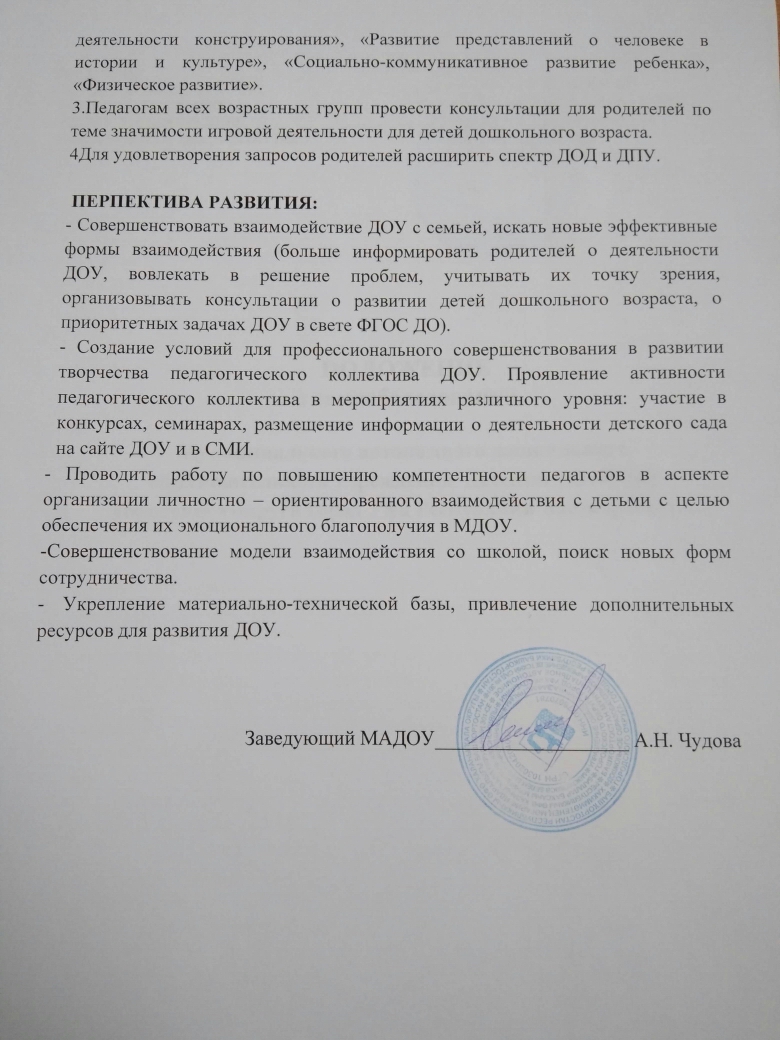 Вид помещенияОснащениеОсновное предназначениеОсновное предназначениеУчастникиКабинет заведующегоНормативно-правовая документация Организация управления Организация управленияУчастники образовательного процессаКабинет заместителя по АХЧАрхив, компьютерная техникаАдминистративно-хозяйственная работа,делопроизводствоАдминистративно-хозяйственная работа,делопроизводствоУчастники образовательного процесса Кабинет делопроизводителяАрхив, компьютерная техникаДелопроизводствоДелопроизводствоУчастники образовательного процессаКоридоры ДОУ  .  Информационные стенды для родителей и сотрудников  Информационно-просветительская работа с сотрудниками ДОУ и родителямиИнформационно-просветительская работа с сотрудниками ДОУ и родителямиУчастники образовательного процессаМетодический кабинетМетодические пособия,  литература игрушки, периодические издания, демонстрационный и раздаточный материал.осуществление методической помощи педагогам;- организация семинаров;- выставка дидактических и методических материалов.осуществление методической помощи педагогам;- организация семинаров;- выставка дидактических и методических материалов.Участники образовательного процессаКабинет логопедаМетодические пособия, игрушки,компьютер, зеркало.- занятия по коррекции речи;- консультативная работа с    родителями;- кружок.- занятия по коррекции речи;- консультативная работа с    родителями;- кружок.Участники образовательного процессаКабинет психологаМетодические пособия, стол с песком для песочной терапии,сенсорное оборудование.- психолого-педагогическая диагностика;- коррекционная работа с детьми;- индивидуальные консультации с педагогами и родителями- психолого-педагогическая диагностика;- коррекционная работа с детьми;- индивидуальные консультации с педагогами и родителямиУчастники образовательного процессаМузыкальный залфортепиано , музыкальный центр, многофункциональные пособия, стулья, доска, экран для теневого театрамузыкальные занятия;- индивидуальная работа с детьми;- досуги;- праздники, утренники;- родительские собрания, -кружок.музыкальные занятия;- индивидуальная работа с детьми;- досуги;- праздники, утренники;- родительские собрания, -кружок.Участники образовательного процессаФизкультурный зал Тренажеры, шагомер, навесные мишени, баскетбольное кольцо, волейбольная сетка, дуги, маты, мягкий модуль, шведская стенка, мячи, кегли, канаты, оборудование для профилактики плоскостопия, музыкальный центр, фортепиано.- занятия по физической культуре;- спортивные досуги;- развлечения, праздники-кружок- занятия по физической культуре;- спортивные досуги;- развлечения, праздники-кружокУчастники образовательного процессаКабинет для организации занятий дополнитьельными образовательными услугамиМольберты, планшеты, удобные посадочные места, кисти, краски, наглядные пособия, предметы для рассматривания, гербарий, пластилин, цветная бумага, картины, альбомы, фотографии, открытки и пр.-дополнительные образовательные услуги-дополнительные образовательные услугиУчастники образовательного процессаКомната театральной куклыРазные виды театров (настольный, картонажный, кукольный,  шляпный…,различные виды кукол- образовательная деятельность (тематические экскурсии)- образовательная деятельность (тематические экскурсии)Участники образовательного процессаМедицинский блок-медицинская деятельность-медицинская деятельностьУчастники образовательного процессаПредметно-развивающая среда группПредметно-развивающая среда группПредметно-развивающая среда группПредметно-развивающая среда группПредметно-развивающая среда группМикроцентр «Физкультурный уголок»-  Оборудование для    ходьбы, бега, равновесия-  Для прыжков- Для катания, бросания, ловли-  Для ползания и лазания-  Атрибуты к подвижным и спортивным играм- Нетрадиционное физкультурное оборудование-  Оборудование для    ходьбы, бега, равновесия-  Для прыжков- Для катания, бросания, ловли-  Для ползания и лазания-  Атрибуты к подвижным и спортивным играм- Нетрадиционное физкультурное оборудование Расширение индивидуального двигательного опыта и самостоятельная деятельностьУчастники образовательного процессаМикроцентр«Уголок природы»Календарь природы (2 мл, ср, ст, подг гр)-  Комнатные растения в соответствии с возрастными рекомендациями- Сезонный материал-  Паспорта растений-  Стенд со сменяющимся материалом на экологическую тематику-  Макеты- Литература природоведческого содержания, набор картинок, альбомы - Материал для проведения элементарных опытов- Обучающие и дидактические игры по экологии-   Инвентарь для трудовой деятельности- Природный и бросовый материал.-  Материал по астрономии (ст, подг)Календарь природы (2 мл, ср, ст, подг гр)-  Комнатные растения в соответствии с возрастными рекомендациями- Сезонный материал-  Паспорта растений-  Стенд со сменяющимся материалом на экологическую тематику-  Макеты- Литература природоведческого содержания, набор картинок, альбомы - Материал для проведения элементарных опытов- Обучающие и дидактические игры по экологии-   Инвентарь для трудовой деятельности- Природный и бросовый материал.-  Материал по астрономии (ст, подг) Расширение познавательного опыта, его использование в трудовой деятельности  Участники образовательного процесса Микроцентр« Уголок развивающих игр»-  Дидактический материал по сенсорному - Дидактические игры-  Настольно-печатные игры- Познавательный материал-  Материал для детского экспериментирования-  Дидактический материал по сенсорному - Дидактические игры-  Настольно-печатные игры- Познавательный материал-  Материал для детского экспериментированияРеализация ребенком полученных и имеющихся знаний об окружающем мире в игре, Расширение познавательного опыта , Накопление жизненного опытаУчастники образовательного процессаМикроцентр «Строительная мастерская»- Напольный строительный материал;-  Настольный строительный материал-  Пластмассовые конструкторы ( младший возраст- с крупными деталями) - Конструкторы  с  металлическими  деталями(старший возраст)-  Схемы  и  модели  для  всех  видов  конструкторов  (старший возраст_-  Мягкие  строительно-  игровые  модули-  младший возраст -  Транспортные игрушки -  Схемы, иллюстрации отдельных построек (мосты, дома, корабли, самолёт и др.).  - Напольный строительный материал;-  Настольный строительный материал-  Пластмассовые конструкторы ( младший возраст- с крупными деталями) - Конструкторы  с  металлическими  деталями(старший возраст)-  Схемы  и  модели  для  всех  видов  конструкторов  (старший возраст_-  Мягкие  строительно-  игровые  модули-  младший возраст -  Транспортные игрушки -  Схемы, иллюстрации отдельных построек (мосты, дома, корабли, самолёт и др.).    Проживание, преобразование познавательного опыта в продуктивной деятельности. Развитие ручной умелости, творчества. Выработка позиции творцаУчастники образовательного процессаМикроцентр «Игровая зона» -Атрибутика для с-р игр по возрасту детей («Семья», «Больница», «Магазин», «Школа», «Парикмахерская», «Почта», «Армия», «Космонавты», «Библиотека», «Ателье»)-  Предметы - заместители -Атрибутика для с-р игр по возрасту детей («Семья», «Больница», «Магазин», «Школа», «Парикмахерская», «Почта», «Армия», «Космонавты», «Библиотека», «Ателье»)-  Предметы - заместителиРеализация ребенком полученных и имеющихся знаний об окружающем мире в игре. Накопление жизненного опыта   Участники образовательного процесса       Микроцентр «Уголок безопасности» -  Дидактические, настольные игры по профилактике ДТП-  Макеты перекрестков, районов города, -  Дорожные знаки-  Литература о правилах дорожного движения -  Дидактические, настольные игры по профилактике ДТП-  Макеты перекрестков, районов города, -  Дорожные знаки-  Литература о правилах дорожного движенияРасширение познавательного опыта, его использование в повседневнойдеятельностиУчастники образовательного процессаМикроцентр «Краеведческий уголок»-Наглядный материала: альбомы, картины, фотоиллюстрации и др.-  Предметы народно- прикладного искусства  -Предметы башкирского ,русского быта Детская художественной литературы- Образцы национальных костюмов-Государственная символика-Наглядный материала: альбомы, картины, фотоиллюстрации и др.-  Предметы народно- прикладного искусства  -Предметы башкирского ,русского быта Детская художественной литературы- Образцы национальных костюмов-Государственная символика Расширение краеведческих представлений детей, накопление познавательного опытаУчастники образовательного процессаМикроцентр «Книжный уголок»-  Детская художественной литературы-  Иллюстрации по темам образовательной деятельности по ознакомлению с окружающим миром и ознакомлению с художественной литературой-  Материалы о художниках – иллюстраторах-  Портрет поэтов, писателей (старший возраст)-  Тематические выставки-  Детская художественной литературы-  Иллюстрации по темам образовательной деятельности по ознакомлению с окружающим миром и ознакомлению с художественной литературой-  Материалы о художниках – иллюстраторах-  Портрет поэтов, писателей (старший возраст)-  Тематические выставкиФормирование умения самостоятельно работать с книгой, «добывать» нужную информацию. Участники образовательного процессаМикроцентр «Театрализованный уголок»  -  Ширмы -  Элементы костюмов-  Различные виды театров (в соответствии с возрастом)-  Предметы декорации  -  Ширмы -  Элементы костюмов-  Различные виды театров (в соответствии с возрастом)-  Предметы декорацииРазвитие творческих способностей ребенка, стремление проявить себя в играх-драматизациях Участники образовательного процессаМикроцентр «Творческая мастерская»-  Бумага разного формата, разной формы, разного тона-  Достаточное количество цветных карандашей, красок, кистей, тряпочек, пластилина (стеки, доски для лепки)-  Наличие цветной бумаги и картона-  Достаточное количество ножниц с закругленными концами, клея, клеенок, тряпочек, салфеток для аппликации-  Бросовый материал (фольга, фантики от конфет и др.)-  Место для сменных выставок детских работ, совместных работ детей и родителей-  Место для сменных выставок произведений изоискусства-  Альбомы - раскраски-  Наборы открыток, картинки, книги и альбомы с иллюстрациями, предметные картинки-  Предметы народно – прикладного искусства-  Бумага разного формата, разной формы, разного тона-  Достаточное количество цветных карандашей, красок, кистей, тряпочек, пластилина (стеки, доски для лепки)-  Наличие цветной бумаги и картона-  Достаточное количество ножниц с закругленными концами, клея, клеенок, тряпочек, салфеток для аппликации-  Бросовый материал (фольга, фантики от конфет и др.)-  Место для сменных выставок детских работ, совместных работ детей и родителей-  Место для сменных выставок произведений изоискусства-  Альбомы - раскраски-  Наборы открыток, картинки, книги и альбомы с иллюстрациями, предметные картинки-  Предметы народно – прикладного искусства-  Проживание, преобразование познавательного опыта в продуктивной деятельности. Развитие ручной умелости, творчества. Выработка позиции творцаУчастники образовательного процессаМикроцентр «Музыкальный уголок»-  Детские музыкальные инструменты-  Портрет композитора (старший возраст)-  Магнитофон-  Набор аудиозаписей- Музыкальные игрушки (озвученные, не озвученные)-  Игрушки - самоделки-Музыкально - дидактические игры-Музыкально - дидактические пособия-  Детские музыкальные инструменты-  Портрет композитора (старший возраст)-  Магнитофон-  Набор аудиозаписей- Музыкальные игрушки (озвученные, не озвученные)-  Игрушки - самоделки-Музыкально - дидактические игры-Музыкально - дидактические пособияРазвитие  творческих способностей в самостоятельно-ритмической деятельности Участники образовательного процессаСпальное помещениекровати, белье, спальные принадлежности, оборудование для гимнастики и закаливания.кровати, белье, спальные принадлежности, оборудование для гимнастики и закаливания.- дневной сон;- гимнастика после сна.Участники образовательного процессаРаздевальная комнатастенды,информационные  папки шкафчики для раздевания, скамейки, ковер.стенды,информационные  папки шкафчики для раздевания, скамейки, ковер.- подготовка к прогулке;- информационно-просветительская работа с родителями.Участники образовательного процессаТерритория ДОУПрогулочные площадки для детей всех возрастных групп.-  Игровое, функциональное, и спортивное оборудование.-Физкультурная площадка.-Дорожки для ознакомления дошкольников с правилами дорожного движения. -Огород, цветники. -Экологическая тропаПрогулочные площадки для детей всех возрастных групп.-  Игровое, функциональное, и спортивное оборудование.-Физкультурная площадка.-Дорожки для ознакомления дошкольников с правилами дорожного движения. -Огород, цветники. -Экологическая тропаПрогулки, наблюдения;  Игровая деятельность;Самостоятельная двигательная деятельность   Трудовая деятельность.Участники образовательного процессаВысшее образование педагогической направленностиСреднее профессиональное образование  педагогической направленности14 человек16 человек46,7 %53,3%всего аттестованных педагогов:количество/процентывысшая квалификационная категория:количество/проценты первая  квалификационная категория:количество/проценты23 человека /76,7%15/50%8/26,7%Количество летКоличество педагогов %0-5 лет620%5-10 лет516,7%10-15 лет310%15-20 лет516,7%20-25 лет723,3%Свыше  30 лет413,3%Название награды Количество награжденных педагоговПочетная грамота Отдела образования  Администрации Октябрьского района ГО город  Уфа РБ4Почетная грамота Управления образования Администрации городского округа город Уфа РБ9Благодарственное письмо Управления образования Администрации городского округа город Уфа РБ2Благодарственное письмо Управления образования Администрации городского округа город Уфа РБ1Знак «Отличник образования Республики Башкортостан»2Почётная грамота  Министерства образования и науки РФ.1категория педагогическихработниковДОУколичество человек, прошедших курсовую подготовкуУчреждение-организатор курсов(ИРО РБ, ВЭГУ и др.)ТемаПедагог-психолог1ГАОУ ДПО ИРО РБДистанционные курсы  «Работа педагога-психолога ДОО в условиях реализации ФГОС» 09.01.-29.01.2018г.Организатор НазваниеКоличество участниковИтоги и количество победителей, призеровОтдел образования Администрации Октябрьского района городского округа город Уфа РБРайонный открытый фестиваль «Веселые старты», посвященный Году экологии -201716 Почетная грамоттаОбщественный комитет по развитию и поддержке олимпиадного движения в Республике Башкортостан «Виктори».Администрация  Октябрьского района ГО город УфаИнтеллектуальная полиолимпиада для детей старшего дошкольного возраста-воспитанников дошкольных образовательных учреждений Октябрьского района ГО город Уфа РБ «МЫ ГАГАРИНЦЫ»20Статусы Победитель-1,Призер-2 человека.2 место на Муниципальном этапе интеллектуалного направления Администрация  Октябрьского района ГО город Уфа«Звездочки столицы»8Выход на городской этапГруппыУровни развитияУровни развитияУровни развитияУровни развитияУровни развитияУровни развитияГруппывысокийвысокийсреднийсреднийниже среднегониже среднегоГруппыкол-во детей%кол-во детей%кол-во детей%81033,31756,7310       92275,8724,2--11317,61482,4--Всего3546385034ГруппыУровни готовностиУровни готовностиУровни готовностиУровни готовностиУровни готовностиУровни готовностиГруппы        высокий        высокий             средний             среднийниже среднегониже среднегоГруппыкол-во детей%кол-во детей%кол-во детей% 82170620310 92275,8724,2--111058,8741,2--Всего5369,72026,433,9Группа здоровья 2016-2017 год 2017-2018 год I группа4,53%5,45%II группа76,7 %86,55%III группа6,77%8,3%IV группа  0%              0%              ЗаболеванияСентябрь 2017 Май2018ЦНС 2% 3% Нарушение речи 20% 19% Заболевания глаз 4% 2% Нарушение осанки 16% 22% Плоскостопие 6% 18% Сердечно-сосудистой системы 5% 3% ЧБД 22% 12% Год2017 год2018 годИндекс  здоровья24,421%